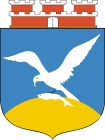                                                                                                  Biuro Rady Miasta         Szanowni Państwo          Biuro Rady Miasta Sopotu uprzejmie zawiadamia, że dnia  6 lipca  2021 r. (wtorek) o godz. 14.30 w trybie zdalnym*, odbędzie się posiedzenie Komisji Gospodarki Komunalnej oraz Komisji Turystyki i Uzdrowiska  z następującym porządkiem obrad:Dyskusja nt. projektu Planu ochrony dla Trójmiejskiego Parku Krajobrazowego.Sprawy bieżące.*Link do spotkania  zostanie Państwu przesłany  w najbliższy poniedziałek  5 lipca  2021r. 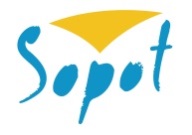                                                                                                                Urząd Miasta Sopotu                                                                                                                             ul. Tadeusza Kościuszki 25/27, 81-704                                                                                                               Sopot                                                                                                               tel.: (+48 58) 52 13 672,                                                                                                                fax: (+48 58) 551 0133                                                                                                               www.sopot.pl                                                         